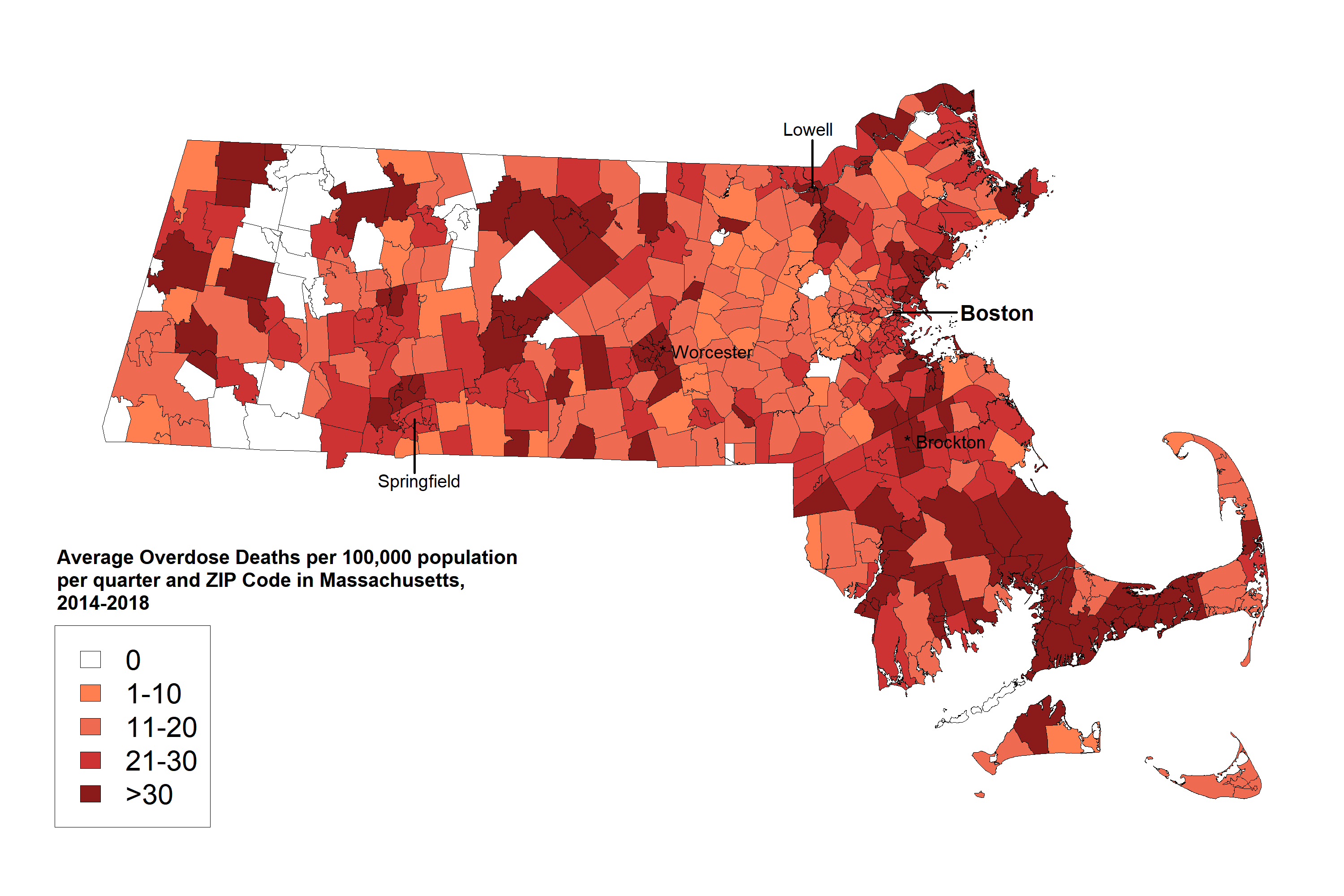 Supplemental Figure: Average number of overdose deaths per 100,000 population per quarter and ZIP Code in Massachusetts, 2014-2018.Supplemental Table 1: Initial list of co-variates from the American Community Survey describing sociodemographic characteristics of residents in Massachusetts ZIP Codes between 2014 and 2018.Supplemental Table 2. Adjusted relationships between ZIP Code characteristics, whether standing order naloxone was dispensed, and quantity of standing order naloxone dispensing events from a sample (59%) of retail pharmacies in Massachusetts, 2014-2018. This sensitivity analysis included individually prescribed naloxone quantities.Variables listVariables listAgeAge 25-44AgeAge 45-54AgeAge 55-64AgeAge <25AgeAge >64GenderGender_femaleRace and EthnicityNon-white populationRace and EthnicityHispanic populationAnnual income levelIncome 1-9999Annual income levelIncome 10,000-14,999Annual income levelIncome_15,000-24,999Annual income levelIncome_25,000-34,999Annual income levelIncome_35,000-49,999Annual income levelIncome_50,000-64,999Annual income levelIncome_65,000-74,999Annual income levelIncome_greater or equal than 75,000Poverty statusPoverty_above 150% poverty guidelinePoverty statusPoverty_below 150% poverty guidelineOther covariatesIsolation scoreOther covariatespercentage of population with public insuranceOther covariatesPharmacy densityOther covariatesBuprenorphine admissionOther covariatesMethadone admissionVariablesZero-inflated model, OR (95% CI)Negative binomial model, IRR (95% CI)VariablesDichotomous odds ratio (OR) outcome of whether any standing order naloxone was dispensedIncidence rate ratio (IRR) outcome of the quantity of standing order naloxone in zip codes that dispense standing order naloxoneYear2014RefRef20154.57 (2.44, 8.56)**2.21 (1.59, 3.08)*20168.38 (4.50, 15.62)**3.82 (2.74, 5.31)**201711.59 (6.12, 21.95)**4.72 (3.38, 6.60)**201815.48 (8.01, 29.91)**4.96 (3.53, 6.96)**AgeLess than 25 years old (5)1.05 (0.94, 1.18)0.96 (0.89, 1.04)More than 65 years old (5)1.05 (0.91, 1.20)1.09 (0.99, 1.20)Gender  Female (1)0.94 (0.90, 0.99)**0.98 (0.95, 1.00)Race  Nonwhite population (5)1.04 (0.98, 1.10)0.99 (0.96, 1.03)Ethnicity Hispanic population (5)0.90 (0.85, 0.95)**0.98 (0.95, 1.02)Rurality  Isolation score (1)0.83 (0.74, 0.92)**1.04 (0.96, 1.13)Income Annual income greater than 75,000 (5)0.90 (0.83, 0.97)**0.91 (0.87, 0.96)**Buprenorphine admission (100)1.69 (0.93, 3.08)1.24 (1.05, 1.48)**Methadone admission (100)0.89 (0.56, 1.43)1.12 (0.96, 1.30)Overdose death (100)0.96 (0.90, 1.02)1.13 (1.08, 1.17)**OEND naloxone distribution (100)1.21 (1.04, 1.40)*1.01 (0.97, 1.05)Individual prescription naloxone dispensing events1.04 (1.01, 1.08)*1.01 (1.00, 1.01)*The zero-inflated model has a dichotomous outcome of whether or not any standing order naloxone was dispensed, while the negative binomial model has an outcome of the quantity of standing order naloxone in ZIP Codes that do dispense standing order naloxone.The numbers in parentheses indicate the unit of analysis for the regression. For example, for every 5 percentage point increase in proportion of people younger than 25, the odds ratio is 1.05 (0.94, 1.18) in the adjusted, zero-inflated model. *=p<0.05**=p<0.01The zero-inflated model has a dichotomous outcome of whether or not any standing order naloxone was dispensed, while the negative binomial model has an outcome of the quantity of standing order naloxone in ZIP Codes that do dispense standing order naloxone.The numbers in parentheses indicate the unit of analysis for the regression. For example, for every 5 percentage point increase in proportion of people younger than 25, the odds ratio is 1.05 (0.94, 1.18) in the adjusted, zero-inflated model. *=p<0.05**=p<0.01The zero-inflated model has a dichotomous outcome of whether or not any standing order naloxone was dispensed, while the negative binomial model has an outcome of the quantity of standing order naloxone in ZIP Codes that do dispense standing order naloxone.The numbers in parentheses indicate the unit of analysis for the regression. For example, for every 5 percentage point increase in proportion of people younger than 25, the odds ratio is 1.05 (0.94, 1.18) in the adjusted, zero-inflated model. *=p<0.05**=p<0.01